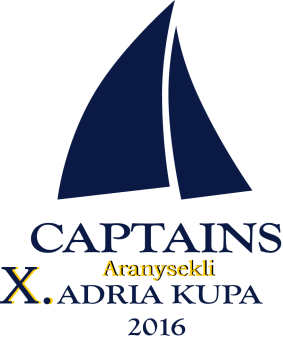 X. CAPTAINS – Aranysekli ADRIA  KUPA  2016(navigációs túravitorlás verseny)  - verseny kiírás, kivonat -A  X. CAPTAINS Aranysekli ADRIA KUPA 2016 – navigációs, túravitorlás versenyt a verseny Szervezőbizottsága szervezi, melynek horvátországi versenyszervező házigazdája: YACHT CLUB Zadar.A verseny időpontja: 2016. április 2-9.  A versenyen részt vehet minden 18. életévét betöltött, érvényes útlevéllel vagy személyi igazolvánnyal  rendelkező személy, aki tud úszni és elfogadja a versenykiírás szabályait. Hajóosztályok:  Dufour  445/455 Grand Large   (4 kajüt +  szalon,8+1+1 fő)                                  Elan 384 Impression (3 kajüt + szalon, 6+1 fő)                                       Elan 350    (3 kajüt + szalon, 6+1 fő) A versenyhajókat skipperek (vagy kapitányok) bérelhetik-foglalják, jelentkezési sorrendben a hajó tulajdonosától-charter cégtől egy hetes charter bérlésként, melynek közvetítésében a SKIPPERCHALLENGE doo segítkezik. A versenyen résztvevő hajók nevezési díjai és az egyéni nevezési díjak  a hajók2016. április 2 – 9.  közötti charter és verseny időszakra vonatkoznak.  Minden skippernek (kapitánynak), azaz hajóbérlőnek, tengeri hajóvezetői vizsgával (és VHF  
   kezelői vizsgával)  kell rendelkeznie.
A versenybizottság ajánlása: minden csapatnak legalább 2 tengeri hajóvezetői jogosítvánnyal rendelkező csapattaggal kellene versenyeznie. A versenyen való részvételi jelentkezés (hajófoglalás, hajó kiválasztással együtt) – időrendi sorrendben történik. A versenyprogram a versenykiírás szerves része.A versenypálya külön figyelmet érdemlő szakaszai a rajt, a cél valamint az ellenőrző  pontok. A versenypálya szakaszai, az ellenőrző pontok a versenyfutam napján, a kormányosok (skipperek/kapitányok) értekezletén kerülnek ismertetésre. A versenypályán az ellenőrző pontok virtuális bóják - teresztikus objektumok  is lehetnek. A virtuális bóják elhelyezkedését a versenybizottság  navigációs  koordináta rendszer segítségével határozza meg és a kormányosok (skipperek/kapitányok)  értekezletén a versenypálya kitűzésével azt a versenyzőkkel közli.-2-Verseny  pálya:   Vodice  aquatorium – Žut – Rab – Zadar – Murter - Biograd  (Rogoznica).Egy verseny futam több versenyszakaszból állhat. Az időjárási viszonyok valamint a biztonságos hajózás miatt a zsűrinek jogában áll a versenypályát rövidíteni avagy a  versenypályát  megváltoztatni. A verseny alatt a Szervezőbizottság egy éjszakai futamot is indít. A versenyfutam győztese az a csapat, aki a  futam végén felállított célvonalon szabályosan,  elsőként vitorlázik át. Amennyiben a  három(3) hajóosztály versenyhajói (a futamokon elért legkisebb pontszámok rendszere alapján) pontszám azonosság miatt holtversenybe kerülnének egymással, úgy a  rangsorban,  az éjszakai futam pontszámai elsőbbséget élveznek (azon belül is lehetnek szakaszok és minden szakasz pontozható is), további helyezési holtverseny esetén  a hajó hosszúságára nézve a „kisebb hajótípus osztályba” tartozó hajó kerül előbbre. Amennyiben így is pontszám azonosságra kerülne sor, a rangsorban jobb helyezést az a  hajó éri el, amelyiknek a futamon belüli versenyszakaszai az eredményesebbek.  A vitorlásverseny 4 navigációs futamból +1 technikai szigetkerülő-pályaversenyből (vagy   
  max. 3 pályaversenyből) áll. Az éjszakai futam 3 szakaszból tevődik össze, mindegyik  szakasz   
  külön-külön helyezésként értékelendő. Esetleges összesített „holtverseny” kialakulása esetén  a 
  szakaszokban elért helyezések az irányadóak. Az éjszakai futam szakaszainak  nehézségi 
  sorrendjét a verseny főbírója határozza meg, még az éjszakai futam  megkezdése előtt és ezt a 
  versenyzőkkel az éjszakai futam előtti skipper/kapitányi értekezleten közli.  A versenybizottság a versenyfutam részleteit a futam megkezdése előtt, skipper/kapitányi    
  értekezleten ismerteti. A versenycsapatok, amennyiben 3-nál több verseny futam és legalább 
  1 pályaverseny van megszervezve, „kiejthetnek” egy versenyfutamot vagy a pályaversenyt 
  (csak amennyiben a verseny alatt pályaverseny is lesz szervezve). A versenycsapat nem 
  „ejtheti ki” az éjszakai futamot és azt a futamot amelyen a versenyző tiltott motorhasználat 
  vagy súlyos sportszerűtlen viselkedés  miatt (ahol esetleg anyagi kárt is okoz) került 
  kizárásra. 
  A verseny összesített eredményének kiszámításánál a csoportversenyen megszerzett  
 „kiejtett” futam pontszámát is beszámítjuk. A X. CAPTAINS - Aranysekli ADRIA KUPA 
  hivatalos összesített sorrendje  1,2,3. helyezés, az összes többi csapat a 4. helyezést éri el.
  A  X.CAPTAINS - Aranysekli ADRIA KUPÁN a versenyhajókon  GPS kísérő rendszer, 
  készülék (VIP-net követő rendszer és Flash Back system) van  beépítve. 
  A Versenybizottság (zsűri) vitás esetekben a GPS „Flash Back” kísérő rendszer által  mért 
  adatokat veszi perdöntőnek, mert a rendszer lejegyzi a megtett hajózási útvonalat, a   
  versenyhajó sebességét, mikor-mennyi áramfogyasztás történt a hajón, 
  milyen egyenletesen vagy egyenetlenül történik a hajó mozgása a versenypályán stb. 
  A GPS ek  „letakarása” vagy munkájuknak szándékos megakadályozása – korlátozása a 
  futamban elért pontszámvesztéshez vezethet, e téren a kapitány-skipper felelőssége a verseny 
  főbírójával történő technikai kommunikáció és a GPS rendszer működésének fenntartása.-3-18. DÍJAKA szervezőbizottság minden hajóosztály első három helyezettjét, valamint az összesített első három helyezett versenycsapatot  díjazza. A díjakat a Szervezőbizottság biztosítja. Különdíjakat a szponzorok a szervezőbizottsággal egyeztetve biztosítják.A verseny kiemelt díja: az összesített első helyezett csapat 1000,- EUR összegben részesül. A kiemelt díjat a TORETE d.o.o.- Zadar biztosítja.19.  A verseny alatt csak a charter cégek által  biztosított vitorlás hajókon levő vitorlák (azok is kizárólagosan rendeltetésszerűen) használhatóak. A versenyhajókon nagy- és orrvitorla, valamint egységes genakker / blister  található. A genakkereket /blistereket a charter hajók bérleti díjai tartalmazzák.     24.  Szponzorok-reklám:   A vitorlásversenynek több szponzora, támogatója is lehet. A szponzorokkal történő       megállapodás  a Szervezőbizottság kizárólagos joga. A résztvevők a verseny teljes   
   ideje alatt a vitorlás hajókon (hajótest, cockpit, achterstag stb.) és azok 
   segédeszközein csak a Szervezőbizottság által engedélyezett reklámfeliratokat és 
   egyéb reklámanyagokat helyezhetik  el.     A verseny közös rendezvényein (díjátadás, kollektív fotózás stb.) a versenyzőknek  a 
   Szervezőbizottság által biztosított pólókban kell megjelenniük, más helyzetekben a saját 
   egyen-öltözéküket  használhatják.   Minden versenycsapatnak lehet saját szponzora, mentora. Előre bejelentett csapat 
   szponzor, mentor reklámozása  külön szerződés megkötésével és a reklámfelületek 
   használati díjának (450,- EUR/hajó) kifizetésével lehetséges. A reklámfelületekről 
   szóló külön szerződést a verseny Szervezőbizottságával a versenycsapat kapitánya köti meg.  A  X. CAPTAINS Aranysekli  ADRIA  KUPA – 2016  kiemelt szponzorai:    - TORETE d.o.o. Zadar    - ANDAPRESENT    - FUTURE FM    - Heidrich pincészet Tokaj     - FAIR PLAY  díj: a  Tengeri Lovagok Társasága biztosítja  25.  A versenyzők a vitorlásversenyen saját felelősségükre vesznek részt. A Szervezőbizottság semmilyen felelősséget nem vállal, ha a versenyzők kárt, vagy balesetet idéznek elő a verseny előtt, alatt és után, mint hajójukkal, mint más hajókkal, vagy hajótartozékokkal, illetve harmadik személlyel szemben.X. CAPTAINS Aranysekli ADRIA KUPA-2016       Toman László                                                               Hovanec ZoltánSzervezőbizottság – főtitkár                                        Szervezőbizottság – elnök
                                                                                      mobil: 06 / 70 424 9 111www.aranysekli.eu                                                                             1211 Budapest, Weiss Manfréd út 2.                                                      E-mail: captains@captains.hu vagy info@captains.hu